Отчёт подменного воспитателя Дозоровой Оксаны Сергеевны по работе кружка «Волшебные кисточки» в подготовительной «Б» группе в режиме дистанционного обучения12.05.2020Тема: «Рожок мороженого» Цель: Развитие творческих способностей детей, учить детей располагать изображение в центре листа.Приняли участие 7 воспитанников.                             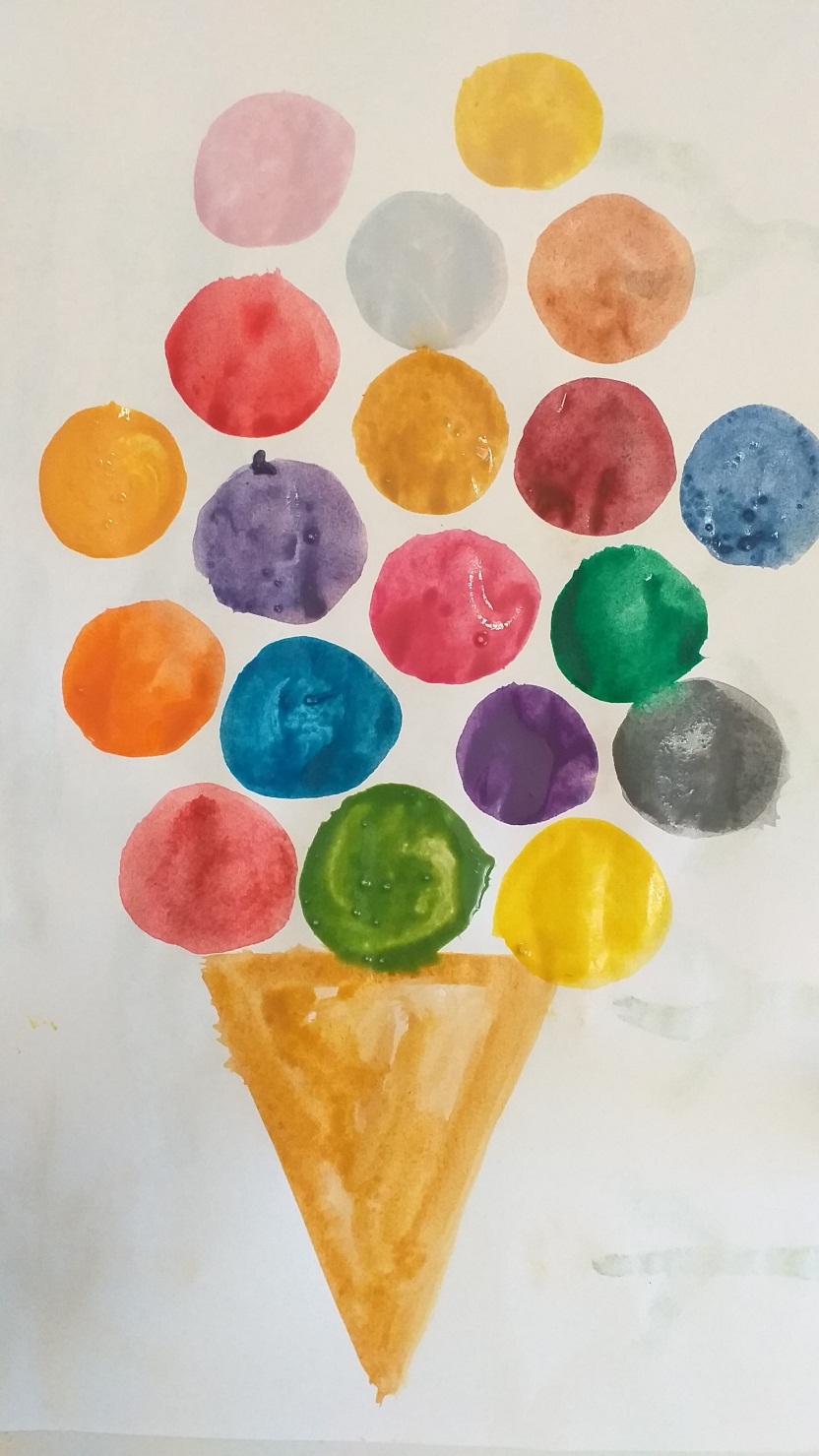 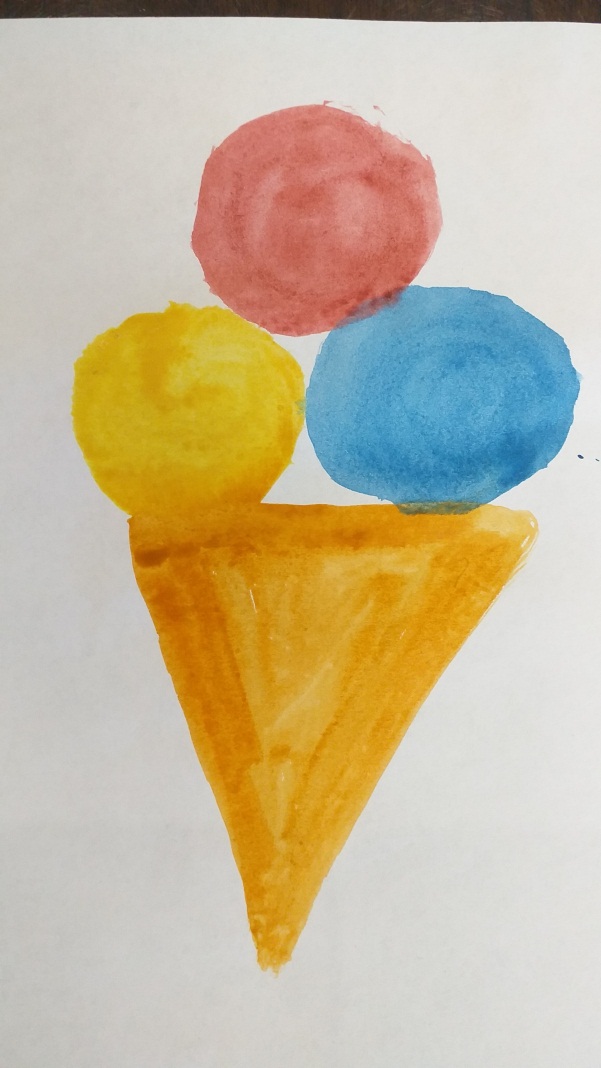 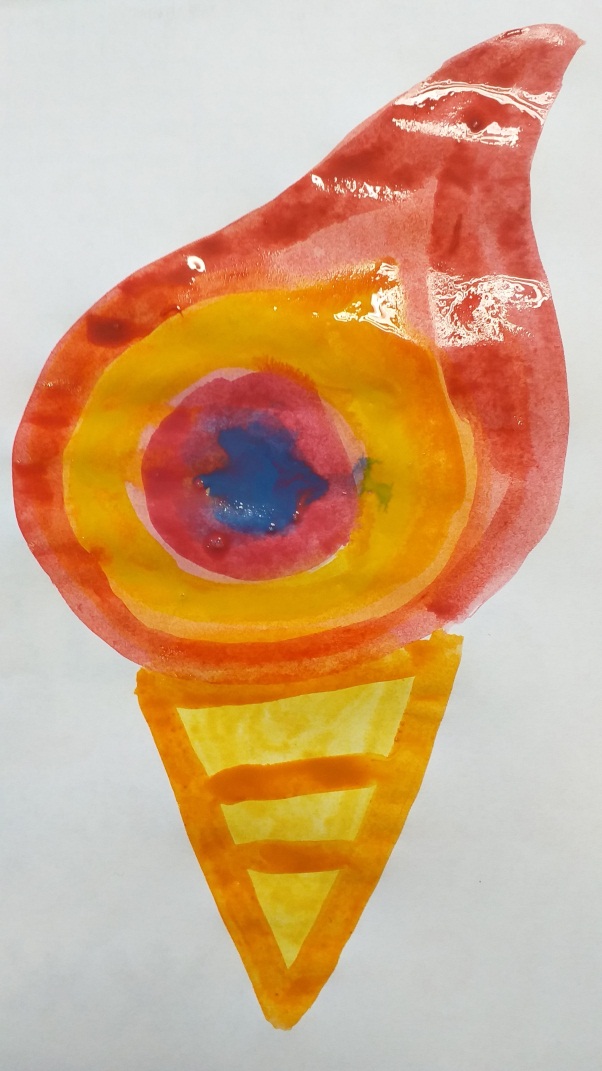 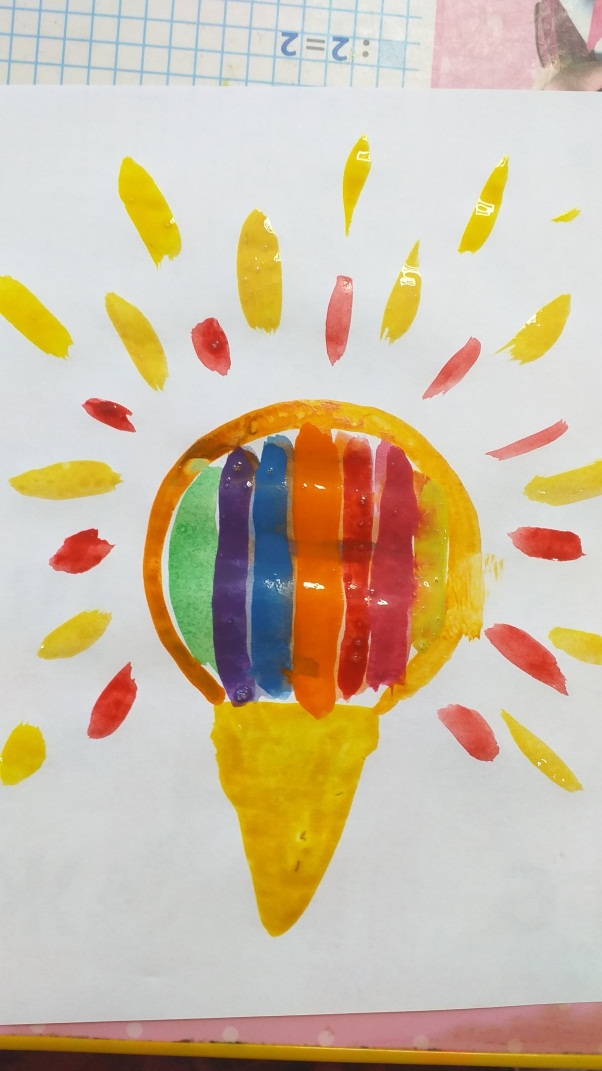 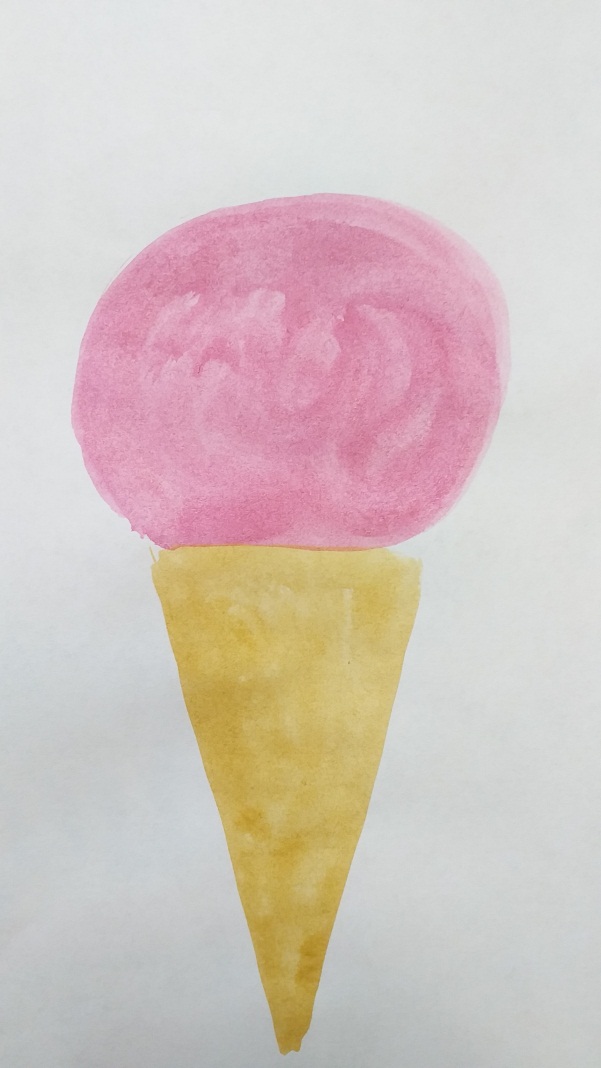 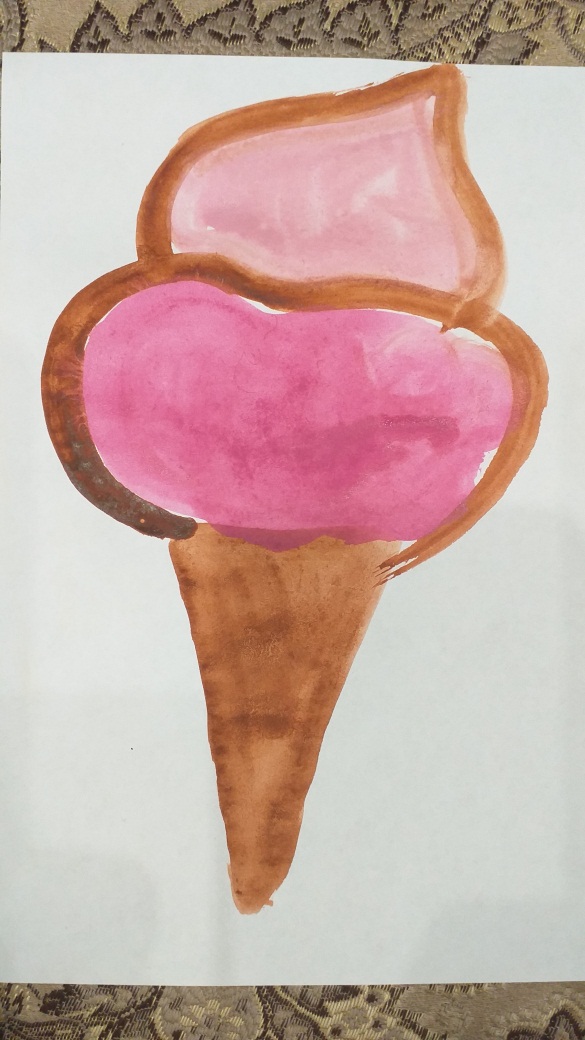 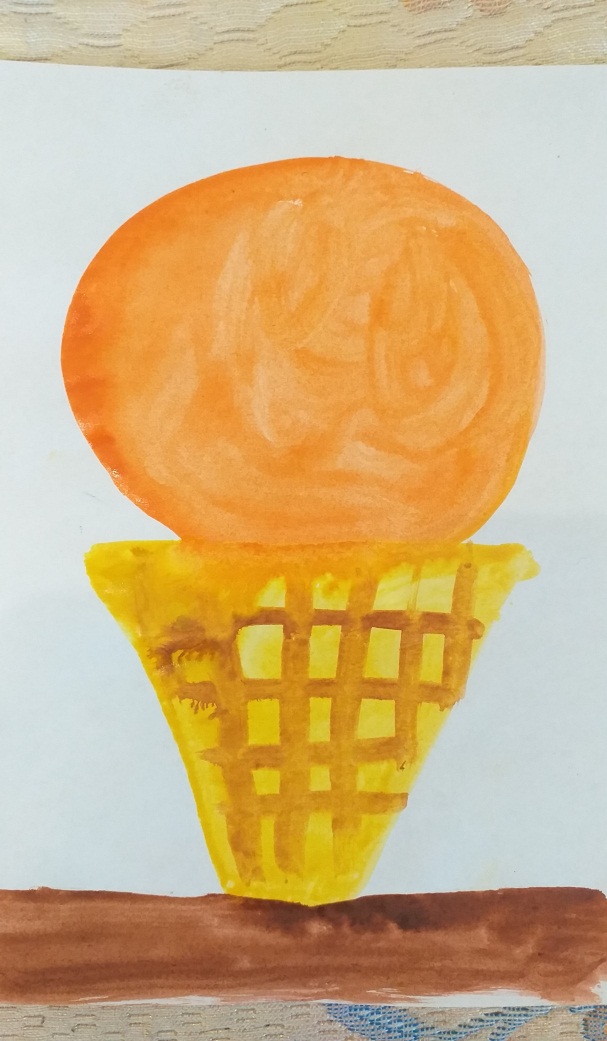 